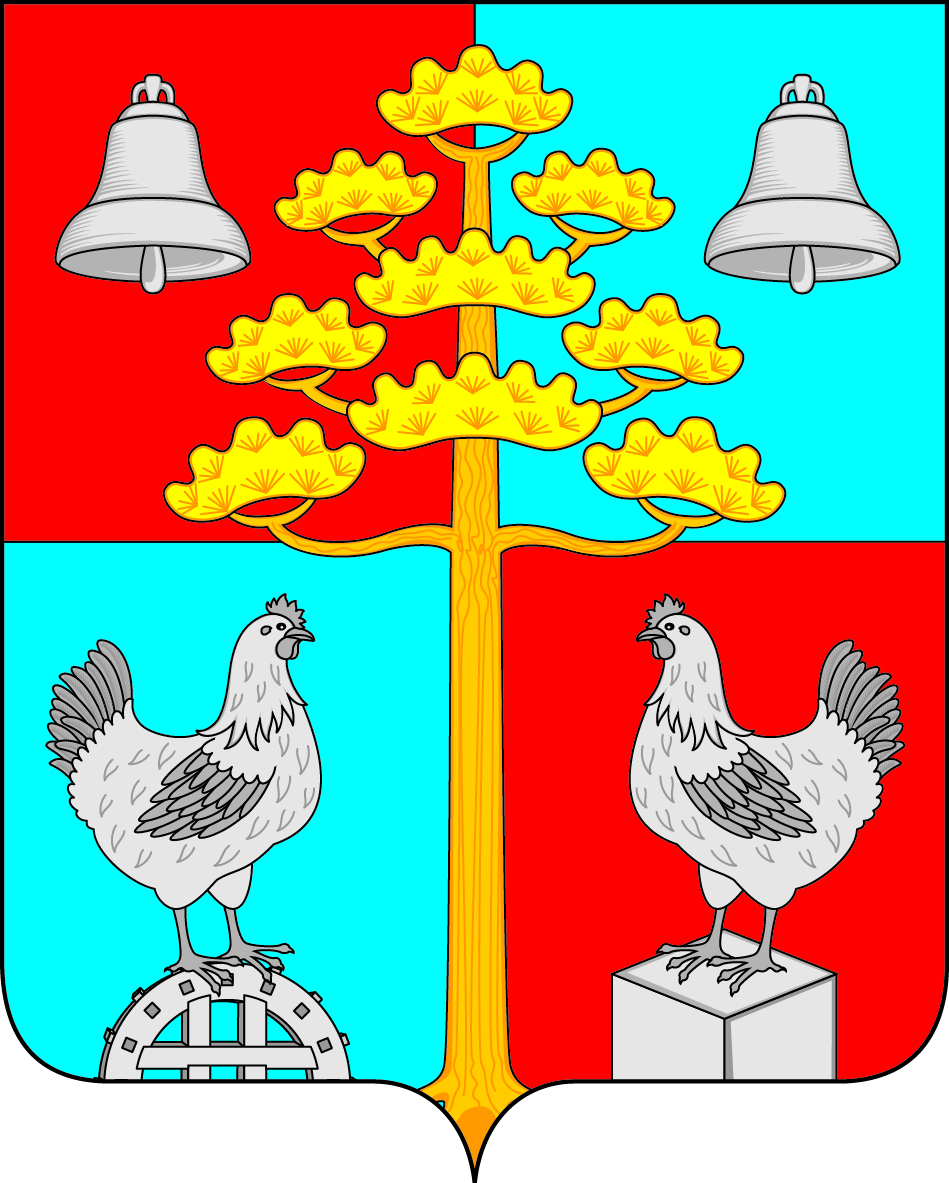 Российская ФедерацияИркутская областьАДМИНИСТРАЦИЯ  СОСНОВСКОГО СЕЛЬСКОГО ПОСЕЛЕНИЯУСОЛЬСКОГО МУНИЦИПАЛЬНОГО РАЙОНА ИРКУТСКОЙ ОБЛАСТИПОСТАНОВЛЕНИЕот 12.02.2024г.  	                                                                                    №24                                                                			                    с. СосновкаОб утверждении  отчета о реализации муниципальной программы «Устойчивое развитие экономической базы сельского поселения Сосновского муниципального образования» на период 2021-2025 годы за  2023 год         В целях обеспечения эффективного использования бюджетных средств, в соответствии с Порядком разработки, утверждения и реализации муниципальных программ, утвержденным постановлением администрации Сосновского сельского поселения Усольского муниципального района Иркутской области от 11.08.2020  года № 76, а также реализации статьи 179 Бюджетного кодекса Российской Федерации, руководствуясь ст.ст. 23,45 Устава администрации Сосновского муниципального образования,Постановляю:Утвердить отчет о реализации муниципальной программы «Устойчивое развитие экономической базы Сосновского сельского поселения Усольского муниципального района Иркутской области» на период 2021-2025 годы за 2023 год (приложение 1).       2. Ведущему специалисту по организационной работе и кадровой политике опубликовать       настоящее постановление в периодическом печатном издании, газете «Сосновский вестник» и разместить на официальном сайте администрации  Сосновского сельского поселения Усольского муниципального района Иркутской области в информационной телекоммуникационной сети «Интернет», по адресу: http// сосновка-адм.рф/.Глава Сосновского сельского поселенияУсольского муниципального  районаИркутской области                                                                                 В.С. МелентьевУТВЕРЖДЕНпостановлением администрацииСосновского сельского поселения Усольского муниципального районаИркутской области                                       от «12» февраля 2024 г. № 24  Приложение 1Отчет о реализации муниципальной  программы «Устойчивое развитие экономической базы сельского поселения Сосновского муниципального образования»  на период 2021-2025 годы за  2023 годКраткое описание выполненных в отчетном году основных мероприятий, а также достигнутых результатов в отчетном периодеПостановлением администрации Сосновского сельского поселения Усольского муниципального района Иркутской области от 15.12.2020г. № 110 утверждена муниципальная программа «Устойчивое развитие экономической базы Сосновского сельского поселения Усольского муниципального района Иркутской области» на период  2021-2023годы, с продлением срока действия  муниципальной программы  на 2023 год и плановый период 2023-2025 годы.Анализ показателей результативности муниципальной программыВ результате реализации мероприятий программы достигнуты следующие показатели:Перечень нереализованных или частично реализованных мероприятий:За период реализации муниципальной программы не реализованы мероприятия в области национальной экономики, в связи с ограниченностью бюджета.Анализ объема финансирования муниципальной программы в     отчетном периоде     В течение 2023 года исполнение мероприятий в рамках программы осуществлялось администрацией Сосновского сельского поселения Усольского муниципального района Иркутской области, освоено бюджетных ассигнований на сумму 12 328,71 тыс. руб. или 97 % от плановых назначений (12 734,45 тыс. руб.)    По подпрограмме «Обеспечение деятельности органов местного самоуправления Сосновского МО» мероприятие по обеспечению деятельности главы администрации - бюджетные  ассигнования  освоены в сумме 1 810,15 тыс. руб. или 99,9 % от плановых назначений 1 810,25 тыс. руб. По мероприятию «Функционирование деятельности администрации сельского поселения» бюджетные ассигнования освоены в сумме 8 766,01 тыс. руб., в том числе:- 0104 7110020110 121 фонд оплаты труда  работников администрации  (муниципальные служащие, технический и вспомогательный персонал) исполнение составило  в сумме 5 761,79 тыс. руб.;- 0104 7110020110 129 взносы по обязательному  социальному страхованию  работников администрации исполнение составило в сумме 1 598,28 тыс. руб.;- 0104 7110020190 244 закупка товаров, работ, услуг в сфере информационно - коммуникационных технологий в сумме 936,60 тыс. руб. (оплата услуг связи и интернет, оплата за ремонт оргтехники, заправка картриджей, оплата услуг по сопровождению официального сайта администрации, оплата информационных услуг «Гарант», приобретение оргтехники, услуг пожарной и охранной  сигнализации, расходы за техническое обслуживание автомобиля, произведены  расходы на ГСМ,  приобретены канцелярские товары, хоз. товары, цветы к юбилейным датам, строительство и благоустройство гаража, услуги по ремонту здания администрации);- 0104 7110020190 247 закупка энергетических ресурсов  в сумме 269,31 тыс. руб.;- 0104 7110020190 852 уплата  прочих налогов в сумме 35,75 тыс. руб.;- 0104 7110020190 853 уплата  иных платежей в сумме 164,28 тыс. руб. (штрафы пени);По подпрограмме «Межбюджетные трансферты» бюджетные ассигнования освоены в сумме 1 093,95 тыс. руб. или 75% от плановых назначений (осуществление части полномочий по решению вопросов  местного значения в соответствии с заключенными соглашениями по исполнению бюджета, составлению смет, осуществлению  внешнего финансового контроля)По подпрограмме «Повышение эффективности бюджетных расходов» бюджетные ассигнования освоены в сумме 658,97 тыс. руб. или 100% от плановых назначений (выполнение работ по актуализации документов градостроительного зонирования Сосновского МО, топографическая съемка с. Сосновка ул. Победы, Лесная, подготовка схемы ЗУ в зоне 3СО1 скважина с. Сосновка);По подпрограмме «Периодическая печать» бюджетные ассигнования освоены в сумме 0,35 тыс. руб. или 50% от плановых назначений (расходы  на печать газеты «Сосновский вестник»- приобретение  бумаги)       В таблице   приведена информация о запланированном и исполненном количестве показателей муниципальной программы.                                                                                                                           Таблица 2Оценка эффективности реализации муниципальной программы     По результатам анализа  целевых показателей муниципальной программы «Устойчивое развитие экономической базы Сосновского сельского поселения Усольского муниципального района Иркутской области» можно сделать вывод, что ожидаемые результаты муниципальной программы осуществлены не в полном объеме.     По итогам реализации муниципальной программы «Устойчивое развитие экономической базы Сосновского сельского поселения Усольского муниципального района Иркутской области» за 2023 год, считать уровень эффективности муниципальной программы эффективным.Информация о внесенных в муниципальную программу изменениях   В течение  2023 г. в муниципальную программу «Устойчивое развитие экономической базы Сосновского сельского поселения Усольского муниципального района Иркутской области» не вносились  изменения.7. Предложения по дальнейшей реализации муниципальной программыПо итогам реализации муниципальной программы  за 2023 год сформированы следующие предложения:-  увеличить поступление неналоговых доходов бюджета;-  снизить расходы на  содержание администрации Сосновского МО;- предусмотреть в  расходах  бюджета  мероприятия на  развитие и поддержку малого и среднего предпринимательства.         На период с 2021 по 2023 годы постановлением администрации Сосновского сельского поселения Усольского муниципального района Иркутской области от 15.12.2020 года № 110 утверждена новая муниципальная программа «Устойчивое развитие экономической базы Сосновского сельского поселения Усольского муниципального района Иркутской области», с продлением срока действия муниципальной программы на 2023 год и плановый период 2021-2025, в которой будет продолжена работа по достижению  целевых показателей. Глава Сосновского сельского поселения Усольского муниципального районаИркутской области                                                                          В.С. МелентьевНаименование программыКод целевой статьи расходов по бюджетной классификацииНаименование мероприятияУтверждено бюджетной росписью с учетом изменений, тыс.  руб.Исполнено,  тыс. руб.% выполненияКраткое описание выполненных мероприятийМуниципальная программа "Устойчивое развитие экономической базы Сосновского сельского поселения Усольского муниципального района Иркутской области" на  период 2021-2025 годы7110020110    мероприятия, направленные на функционирование главы администрации1 810,251 810,1599,9Заработная плата и начисления на оплату трудаМуниципальная программа "Устойчивое развитие экономической базы Сосновского сельского поселения Усольского муниципального района Иркутской области" на  период 2021-2025 годы7110020110мероприятия, направленные на функционирование местной администрации 7 360,687 360,0899,9Заработная плата и начисления на оплату труда работникам администрацииМуниципальная программа "Устойчивое развитие экономической базы Сосновского сельского поселения Усольского муниципального района Иркутской области" на  период 2021-2025 годы7110020190мероприятия, направленные на функционирование местной администрации 1 245,311 205,1897Оплата услуг: коммунальные услуги, услуги связи, интернет, пожарная сигнализация, охрана, техобслуживание и ремонт орг. техники, система Гарант, услуги  по обучению, приобретение матер. запасов: ГСМ, канц. товары, комплектующие для орг. техники.Муниципальная программа "Устойчивое развитие экономической базы Сосновского сельского поселения Усольского муниципального района Иркутской области" на  период 2021-2025 годы7110020190мероприятия, направленные на функционирование местной администрации 200,03200,03100Уплата налогов, сборов и иных платежейМуниципальная программа "Устойчивое развитие экономической базы Сосновского сельского поселения Усольского муниципального района Иркутской области" на  период 2021-2025 годы7120029999мероприятия в области национальной экономики658,97658,97100Выполнение работ по актуализации документов градостроительного зонирования Сосновского МО, топографическая съемка с. Сосновка ул. Победы, Лесная, подготовка схемы ЗУ в зоне 3СО1 скважина с. СосновкаМуниципальная программа "Устойчивое развитие экономической базы Сосновского сельского поселения Усольского муниципального района Иркутской области" на  период 2021-2025 годы71200D9999Мероприятия, направленные на осуществление части полномочий по решению вопросов местного значения 1 458,461 093,9575,0Оплата за выполнение полномочий переданных на уровень  УМРИО7140020190Мероприятия, направленные на  издание  газеты «Сосновский вестник» 0,700,3550 ИТОГО: ИТОГО: ИТОГО:12 734,4512 328,7197Наименование показателя результативностиЕд. изм.Значение показателя результативностиЗначение показателя результативностиОтклонениеОтклонениеОтклонениеПримечаниеНаименование показателя результативностиЕд. изм.план на годфакт-/+%%ПримечаниеМуниципальная программа «Устойчивое развитие экономической базы сельского поселения Сосновского муниципального образования»Муниципальная программа «Устойчивое развитие экономической базы сельского поселения Сосновского муниципального образования»Муниципальная программа «Устойчивое развитие экономической базы сельского поселения Сосновского муниципального образования»Муниципальная программа «Устойчивое развитие экономической базы сельского поселения Сосновского муниципального образования»Муниципальная программа «Устойчивое развитие экономической базы сельского поселения Сосновского муниципального образования»Муниципальная программа «Устойчивое развитие экономической базы сельского поселения Сосновского муниципального образования»Муниципальная программа «Устойчивое развитие экономической базы сельского поселения Сосновского муниципального образования»Муниципальная программа «Устойчивое развитие экономической базы сельского поселения Сосновского муниципального образования»Темп роста имущественных налоговых доходов бюджета сельского поселениятыс. руб.1796239,941556,11556,113Темп роста неналоговых доходов бюджета сельского поселениятыс. руб.269143,74125,26125,2653Доля расходов бюджета на приобретение материальных запасов (содержание аппарата управления) администрации Сосновского МО в общем объеме расходов бюджета%0,70,700100Доля расходов бюджета, осуществляемых программным методом%94,190,004,004,0096Соблюдение норматива формирования расходов на оплату труда:- главы администрации сельского поселения и работников администрации сельского поселения Сосновского МО%10010000100Расходы бюджета на развитие и поддержку малого и среднего предпринимательстватыс. руб.10,000,0010,0010,000Динамика расходов бюджета на приобретение материальных запасов (содержание аппарата управления администрации)%90855,005,0094Снижение доли трудозатрат при организации составления и  исполнения бюджета%757500100Разработка и усовершенствование официального сайта администрации сельского поселения в сети интернетед.1100100Доля информации, размещенной в сети интернет о деятельности администрации сельского поселения, нормативно-правовых актов и социально-значимой информации%858500100Уровень регистрируемой безработицы%0,350,3500100Подпрограмма «Обеспечение деятельности органов местного самоуправления»Подпрограмма «Обеспечение деятельности органов местного самоуправления»Подпрограмма «Обеспечение деятельности органов местного самоуправления»Подпрограмма «Обеспечение деятельности органов местного самоуправления»Подпрограмма «Обеспечение деятельности органов местного самоуправления»Подпрограмма «Обеспечение деятельности органов местного самоуправления»Подпрограмма «Обеспечение деятельности органов местного самоуправления»Подпрограмма «Обеспечение деятельности органов местного самоуправления»Расходы на выплату заработной платы с начислениями главы сельского поселения Сосновского МОтыс. руб.1 810,251 810,150,100,1099,9Расходы на выплату заработной платы с начислениями работникам администрации сельского поселения Сосновского МО (муниципальные служащие, технический и вспомогательный персонал)тыс. руб.7 360,687 360,080,580,5899,9Расходы для обеспечения функционирования администрации сельского поселения, в том числе в области информационно-коммуникационных технологийтыс. руб.32832800100Доля освоенных субвенций на осуществление областных государственных полномочий%10010000100Отношение уровня фактической материально-технической обеспеченности работников администрации к плановым значениям%757500100Доля персональных компьютеров, оснащенных программным продуктом, позволяющим осуществлять процесс электронного документооборота%8016646420Доля обновленного оборудования в общем объеме техники и устройств%3513222237Подпрограмма «Повышение эффективности бюджетных расходов»Подпрограмма «Повышение эффективности бюджетных расходов»Подпрограмма «Повышение эффективности бюджетных расходов»Подпрограмма «Повышение эффективности бюджетных расходов»Подпрограмма «Повышение эффективности бюджетных расходов»Подпрограмма «Повышение эффективности бюджетных расходов»Подпрограмма «Повышение эффективности бюджетных расходов»Подпрограмма «Повышение эффективности бюджетных расходов»Расходы бюджета сельского поселения на выполнение мероприятий в области национальной экономики:- оплата услуг по разработке Генерального плана- проведение технической инвентаризации и оценки объектов муниципального имущества- обеспечение технической паспортизации и государственной регистрации права на недвижимое имуществотыс. руб.658,97658,9700100Расходы бюджета сельского поселения по межбюджетным трансфертамтыс. руб.1 093,951 093,9500100Доля перечисленных финансовых средств на уровень УРМО за выполнение полномочий в общем объеме расходов%3,53,500100Подпрограмма «Поддержка и развитие малого и среднего предпринимательства»Подпрограмма «Поддержка и развитие малого и среднего предпринимательства»Подпрограмма «Поддержка и развитие малого и среднего предпринимательства»Подпрограмма «Поддержка и развитие малого и среднего предпринимательства»Подпрограмма «Поддержка и развитие малого и среднего предпринимательства»Подпрограмма «Поддержка и развитие малого и среднего предпринимательства»Подпрограмма «Поддержка и развитие малого и среднего предпринимательства»Подпрограмма «Поддержка и развитие малого и среднего предпринимательства»Количество субъектов малого и среднего предпринимательстваед.232300100Количество мероприятий, направленных на пропаганду занятий по вопросам предпринимательской деятельностишт.2200100Количество участников выставки достижений предприятий и предпринимателей Усольского района и выездного мероприятия «Дары тайги»чел.5500100Количество заключенных соглашений между администрацией сельского поселения и руководителями субъектов малого и среднего предпринимательства (включая индивидуальных предпринимателей)шт.15123380Количество предоставленных субъектам малого и среднего предпринимательства (включая индивидуальных предпринимателей)  виде передачи во владение или в пользование муниципального имущества, в том числе земельных участков, зданий, строений, нежилых помещений, оборудования, транспортных средств, инвентаря, инструментов на безвозмездной основеед.1100100Увеличение количества вновь созданных рабочих местед.1100100Количество участников конкурса на лучшее новогоднее оформление среди предприятий потребительского рынкаед.826625Наименование основных мероприятийОбъем финансирования, тыс. руб.Объем финансирования, тыс. руб.ОтклонениеОтклонениеПримечаниеНаименование основных мероприятийплан на годфакт-/+   %1.Подпрограмма «Обеспечение деятельности органов местного самоуправления Сосновского муниципального образования»10 616,9710 575,7941,0799,61.1 Мероприятие по расходам на выплату главы администрации заработной платы и начислений на оплату труда1 810,251 810,150,1099,91.2 Мероприятие по расходам на выплату персоналу администрации заработной платы и начислений на оплату труда7 360,687 360,080,699,91.3 Мероприятие, направленное на оплату за услуги связи и интернет132,98132,460,5299,61.4Мероприятие, направленное за оплату услуг по обслуживанию оргтехники 10,5010,5001001.5 Мероприятие, направленное на прочие работы, услуги в сфере информационно-коммуникационных технологий (услуги «Гарант», «Главтехсервис»)59,7459,460,2899,51.6 Мероприятие, направленное на приобретение основных средств в сфере информационно-коммуникационных технологий193,93193,9301001.7 Мероприятия, направленные на приобретение прочих оборотных запасов в сфере информационно-коммуникационных технологий00001.8 Мероприятие, направленное на оплату за коммунальные услуги304,50269,3135,19881.9 Мероприятие, направленное на оплату услуг по содержанию имущества (пожарная охрана, СТО «Форвард»151,19150,640,5599,61.10 Мероприятие, направленное на прочие работы, услуги (охрана, услуги по электронным подписям)169,27169,2701001.11 Мероприятие по страхованию7,307,3001001.12 Мероприятие, направленное на приобретение основных средств (столы, стулья)00001.13 Мероприятие, направленное на оплату ГСМ152,50152,5001001.14 Мероприятие, направленное на приобретение стройматериалов27,2227,2201001.15 Мероприятие, направленное на приобретение прочих материальных запасов(канцелярия, похозяйственные книги)64,6060,723,88941.16 Мероприятие, направленное на приобретение сувенирной и подарочной продукции на мероприятия7,977,9701001.17 мероприятие на оплату налогов, сборов, пеней, штрафов164,34164,280,0699,92.Подпрограмма «Повышение эффективности бюджетных расходов»2 117,431 752,92364,51831.1 Мероприятие, направленное на прочие работы, услуги (услуги по разработке генерального плана Сосновского МО)658,97658,9701001.2 Мероприятие, направленное на безвозмездные перечисления текущего характера единицам сектора государственного управления и межбюджетным организациям1458,461093,95364,51753.Подпрограмма «Поддержка и развитие малого и среднего предпринимательства»00001.1 Мероприятие, направленное на прочие работы, услуги (содействие в подготовке и проведении выставки ярмарки достижений предпринимателей Усольского района)0000№ п/пНаименование муниципальной программыКоличество показателей результативностиИсполнение показателей результативности за 2021 годИсполнение показателей результативности за 2021 годИсполнение показателей результативности за 2021 годИсполнение показателей результативности за 2021 год№ п/пНаименование муниципальной программыКоличество показателей результативностидостигли запланированного уровнявыше запланированного уровняниже запланированного уровнянулевой показатель1"Устойчивое развитие экономической базы сельского поселения Сосновского муниципального образования"116041